ПРЕСС-РЕЛИЗк XXX Всероссийскому олимпийскому дню в Республике Татарстан16 июня в 8:30 в рамках Зеленодольского полумарафон-кросса на базе Спортивного комплекса «Маяк» (ул. Рогачева, 34б) пройдет XXX Всероссийский олимпийский день в Республике Татарстан. В 2019 году событие посвящено 125-летию создания Международного олимпийского комитета и II Европейским играм в Минске (Республика Беларусь).В мероприятии примут участие министр спорта РТ Владимир Леонов, а также члены Олимпийского Совета Республики Татарстан – депутат Государственной Думы РФ, председатель Олимпийского Совета РТ Марат Бариев, президент федерации стрелковых видов спорта РТ Сергей Демин, серебряный призер Олимпийских игр Светлана Демина, чемпион Олимпийских игр Николай Колесников, серебряный призер Олимпийских игр Анастасия Колесникова, серебряный призер Олимпийских игр, депутат Государственной Думы РФ Ирек Зиннуров и другие.В рамках мероприятия со сцены будет зачитано поздравление президента Международного Олимпийского комитета Томаса Баха. Кроме того, члены Олимпийского Совета РТ наградят победителей первого забега Зеленодольского полумарафон-кросса на дистанции 3 км. Также в честь 80-летия самбо состоится награждение прославленных татарстанских спортсменов – чемпионов по самбо. Подарки из рук и Марата Бариева и министра спорта РТ Владимира Леонова получат Альберт Шангараев, Мария Шекерова, Диана Бикбова и Ильнур Ахметвалеев.СправкаОлимпийский день был учрежден Международным Олимпийским Комитетом, чтобы увековечить дату своего создания – 23 июня 1896 года. Именно в этот день энтузиаст возрождения олимпийского движения барон Пьер де Кубертен в Париже огласил свой исторический доклад перед международным атлетическим конгрессом. И конгресс принял решение о проведении первой Олимпиады на Родине Игр в Греции.МИНИСТЕРСТВО СПОРТА РЕСПУБЛИКИ ТАТАРСТАНМИНИСТЕРСТВО СПОРТА РЕСПУБЛИКИ ТАТАРСТАН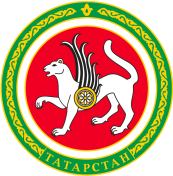 ТАТАРСТАН РЕСПУБЛИКАСЫ СПОРТ МИНИСТРЛЫГЫТАТАРСТАН РЕСПУБЛИКАСЫ СПОРТ МИНИСТРЛЫГЫул.Петербургская, д.12, г.Казань, 420107ул.Петербургская, д.12, г.Казань, 420107Петербургская урамы, 12 нче йорт, Казан шәһәре, 420107Петербургская урамы, 12 нче йорт, Казан шәһәре, 420107Тел.: (843) 222-81-01, факс: (843) 222-81-79. E-mail: mdmst@tatar.ru, http://minsport.tatarstan.ruТел.: (843) 222-81-01, факс: (843) 222-81-79. E-mail: mdmst@tatar.ru, http://minsport.tatarstan.ruТел.: (843) 222-81-01, факс: (843) 222-81-79. E-mail: mdmst@tatar.ru, http://minsport.tatarstan.ruТел.: (843) 222-81-01, факс: (843) 222-81-79. E-mail: mdmst@tatar.ru, http://minsport.tatarstan.ruТел.: (843) 222-81-01, факс: (843) 222-81-79. E-mail: mdmst@tatar.ru, http://minsport.tatarstan.ruТел.: (843) 222-81-01, факс: (843) 222-81-79. E-mail: mdmst@tatar.ru, http://minsport.tatarstan.ru